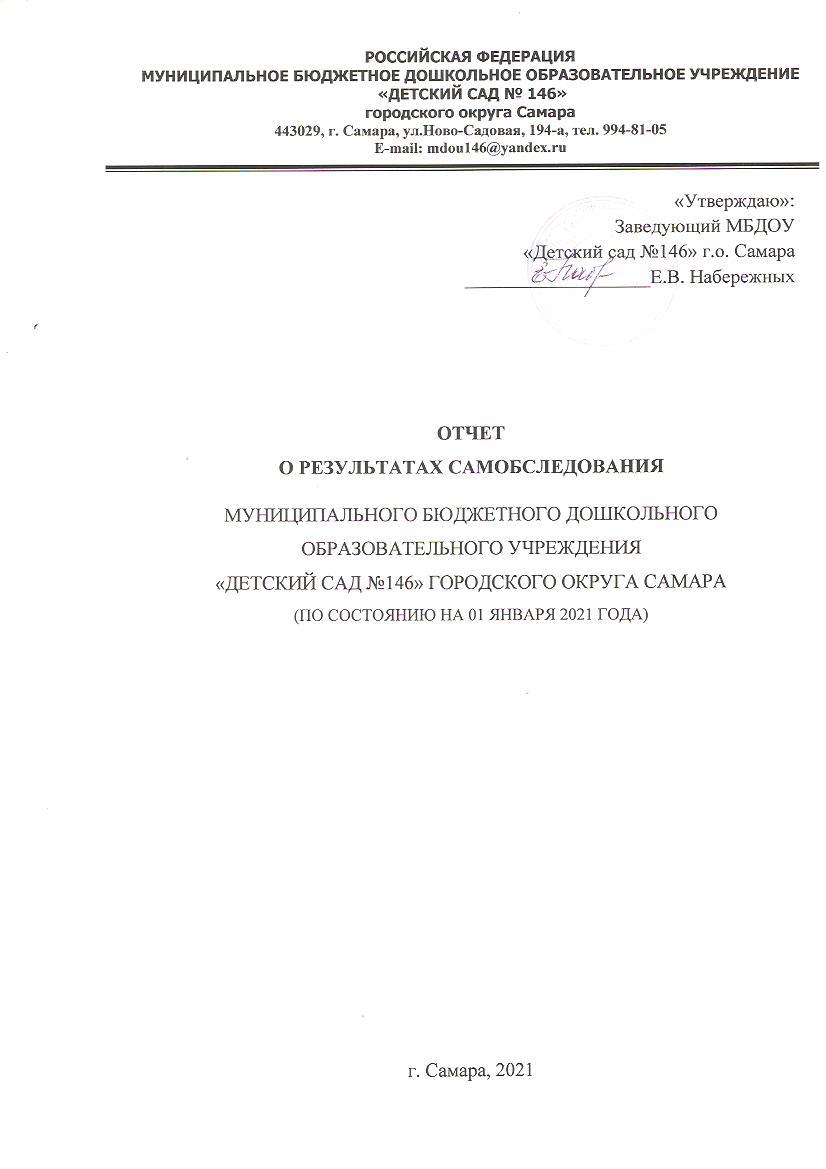 ВВЕДЕНИЕНастоящий отчет сформирован на основе результатов самообследования муниципального бюджетного дошкольного образовательного учреждения «Детский сад № 146» городского округа Самара по состоянию на 01 января 2021 года.Нормативная база проведения самообследования и написания отчета:Федеральный закон от 29 декабря 2012 г. N 273-ФЗ «Об образовании в Российской Федерации» ст. 29, ч. 2, п.3;Приказ Министерства образования и науки Российской Федерации от14 июня 2013 г. № 462 «Об утверждении Порядка проведения самообследования образовательной организации»;Постановление Правительства Российской Федерации от 10.07.2013№ 582 «Об утверждении Правил размещения на официальном сайте образовательной	организации	в	информационно- телекоммуникационной сети «Интернет» и обновления информации об образовательной организации».Цель	самообследования:	обеспечение	доступности	и	открытости информации о состоянии развития дошкольной организации.Задачи:получить объективную информацию о состоянии образовательного процесса в МБДОУ « Детский сад №146» г.о. Самара;установить степень соответствия фактического содержания, качества дошкольного образования в МБДОУ «Детский сад №146» г.о. Самара, соответствие ФГОС ДО;выявить положительные и отрицательные тенденции в образовательной деятельности; установить причины возникновения проблем и поиск путей их устранения.Этапы проведения :организация и проведение самообследования;обобщение полученных результатов;формирование отчета на основе полученных результатов.ОТЧЕТ О ПРОВЕДЕНИИ САМООБСЛЕДОВАНИЯ В МБДОУ «ДЕТСКИЙ САД 146» Г.О. САМАРАРуководствуясь Федеральным законом от 29 декабря 2012 г. N 273-ФЗ«Об образовании в Российской Федерации» ст. 29, ч. 2, п.3, Приказом Министерства образования и науки Российской Федерации от 14 июня 2013 года № 462 «Об утверждении Порядка проведения самообследования образовательной организации», а так же Приказом Министерства образования и науки Российской Федерации от 10.12.2013 г. №1324, муниципальное   бюджетное   дошкольное   образовательное      учреждение«Детский сад №146» городского округа Самара в целях обеспечения информационной открытости провел самообследование образовательной организации по следующим параметрам:Оценка образовательной деятельности.Оценка системы управления организации.Оценка содержания и качества подготовки воспитанников.Оценка организации учебного процесса.Оценка востребованности выпускников.Оценка качества кадрового, учебно-методического, библиотечно- информационного обеспечения.Оценка материально-технической базы.Анализ функционирования внутренней системы оценки качества образования.Анализ показателей деятельности организации.ОБЩИЕ СВЕДЕНИЯ ОБ ОБРАЗОВАТЕЛЬНОЙ ОРГАНИЗАЦИИОЦЕНКА ОБРАЗОВАТЕЛЬНОЙ ДЕЯТЕЛЬНОСТИ МБДОУ«ДЕТСКИЙ САД №146» Г.О. САМАРАОбразовательная деятельность МБДОУ «Детский сад №146» г. о. Самара осуществляется по Основной образовательной программе ДОУ, которая реализуется во всех возрастных группах. Основная идея программы - создание благоприятных условий для полноценного проживания ребенком дошкольного детства, формирование базовой культуры личности, всестороннее развитие психических и физических качеств в соответствии с возрастными и индивидуальными особенностями, подготовка ребенка к жизни в современном обществе, обеспечение безопасности жизнедеятельности ребенка.Реализация Программы подкрепляется использованием комплекса дополнительных программ, отражающих идеологию педагогики развития и являющихся средством развития познавательной мотивации и способностей личности ребенка, его образа мира и обеспечивают в процессе совместной деятельности со сверстниками и взрослыми становление общечеловеческих ценностей и базиса личностной культуры в дошкольном детстве.В МБДОУ «Детский сад №146» г.о. Самара используются следующие парциальные программы:«Физическая	культура	в	дошкольном	детстве»	Н.В.Полтавцева, Н.А.Гордова, (2007 г.);«Основы	безопасности	жизнедеятельности	детей	дошкольного возраста» А.С.Князева, Р.Б.Стеркина, (2002 г.);«Приобщение	детей	к	истокам	русской	народной	культуры» О.Л.Князева, М.Д.Маханева, (2004 г.);«Юный эколог» С.Н.Николаева, (2010 г.);«Цветные ладошки» И.А.Лыкова (2009 г.);«Музыкальные шедевры» О.П.Радынова, (2005 г.).В процессе образовательной деятельности в течение 2020 года перед педагогическим коллективом ставились задачи, которые были успешно решены в ходе работы.Первая задача «Формировать у дошкольников представления о здоровом образе жизни, воспитывать потребность в физическом самосовершенствовании и потребность в движении» решалась через:Педагогический совет «Формирование у детей представлений о здоровом образе жизни, средствах укрепления здоровья и правилах заботы о нем»;Консультации для воспитателей:«Веселая физкультура для дошкольников», «Организация закаливания в группах», «Роль подвижных игр в развитии детей дошкольного возраста».Консультации для родителей:«Растим здорового ребенка», «Занимательная физкультура для детей в домашних условиях», «Откуда берутся простуды».Открытые мероприятия:«Мы – спортивная семья!»: воспитатели средних групп.«Зимняя	олимпиада»:	воспитатели	подготовительных	к	школе групп и старших групп.Смотр-конкурс «Лучший спортивный  уголок»: воспитатели всех возрастных групп.Мастер – класс «Здоровье в порядке! Спасибо зарядке!»: воспитатели всех возрастных групп.«Калейдоскоп подвижных игр»: воспитатели всех возрастных групп.Родительские собрания:«Воспитание основ здорового образа жизни у малышей» (средние группы)«О здоровье всерьёз!» (старшие  группы)«Будьте здоровы!» (подготовительные к школе группы).На медико-педагогическом совещании «Физическое развитие детейсредней группы» были проанализированы листы адаптации детей.Для улучшения показателей было принято решение воспитателям вести постоянное наблюдение за состоянием здоровья детей, старшей медсестре осуществлять контроль за проведением закаливающих процедур.К педагогическому совету «Формирование у детей представлений о здоровом образе жизни, средствах укрепления здоровья и правилах заботы о нем» была проведена тематическая проверка «Организация двигательной активности детей», которая позволила проанализировать систему работы по обеспечению двигательной активности.Педагоги МБДОУ регулярно проводили утреннюю гимнастику, уделяли большое внимание осанке и дыханию детей. Дошкольники с удовольствием разучивали новые комплексы упражнений.Санитарно – гигиенические условия в МБДОУ «Детский сад №146» г.о. Самара соответствуют требованиям: сотрудниками соблюдается график проветривания, проводится уборка помещения и территории, соблюдается тепловой режим в группах.Наряду с фронтальными формами организации двигательной деятельности воспитанников в ДОУ, воспитателями проводилась индивидуальная и подгрупповая работа, что позволило обеспечить дифференцированный подход к содержанию воспитательно- образовательной, нагрузки, развитию интереса к двигательной деятельности и воспитанию физических качеств. Обеспечение достаточного двигательного режима, развитию двигательного воображения. Решению задачи по вопросам физического воспитания способствовало: строгое соблюдение режима дня, осуществление дифференцированного подхода к детям с ослабленным здоровьем, использование в повседневной работе с воспитанниками «физкультминутки», «гимнастики побудки»,«психогимнастики» и т.д.Инструктор по физической культуре регулярно проводил физкультурные занятия. Особое уделяли внимание уделяли осанке идыханию детей. Дошкольники с удовольствием участвовали в развлечениях, играх и соревнованиях.Санитарно – гигиенические условия в ДОУ соответствуют требованиям: сотрудниками соблюдается график проветривания, проводится уборка помещения и территории, соблюдается тепловой режим в группах. В каждой группе оборудованы физкультурно-оздоровительные центры.Работа по сохранению здоровья дошкольников осуществляется в рамках единого пространства «детский сад-ребенок-семья». В детском саду регулярно проходят межсемейные проекты по здоровеьсбережению, «Дни здоровья», ежемесячно спортивные праздники, семинары, конференции, мастер-классы, открытые просмотры образовательной деятельности в рамках реализации образовательной области «Физическая культура» для педагогов и родителей.Тематическая проверка «Состояние физического воспитания дошкольников» показала, что в МБДОУ «Детский сад №146» г.о. Самара созданы необходимые условия для воспитания и развития детей физически здоровыми, а также для формирования основ здорового образа жизни.Анализ ОД образовательной области «Физическое развитие» и результатов диагностики уровня развития основных движений показал, что 18% детей имеют высокий уровень, 77% - средний уровень, 5% - низкий уровень развития основных движений.Более высокие результаты физического развития воспитанников не были достигнуты по следующим причинам:слабая просветительская деятельность педагогов среди родителей, направленная на формирование осознанного отношения к физическому развитию детей, овладению основными видами движений в семье;обеспечение достаточной двигательной активности детей на прогулках проводилось не в полной мере;отсутствие системы индивидуальной и групповой работы педагогов с детьми по развитию движений, развитию физических качеств.Однако тревожной является наметившаяся негативная тенденция понижения уровня физического развития детей. Пытаясь выяснить причины этого, мы проанализировали уровень заболеваемости детей и распределение детей по группам здоровья. Как видно, из года в год увеличивается количество детей 3-й группы здоровья, которые страдают хроническими заболеваниями, чаще подвержены простудным и инфекционным заболеваниям.Статистика заболеваемостиПропуск одним ребенком по болезни составляет:Распределение детей по группам здоровья за 2019 – 2020 гг.По итогам работы можно сделать вывод: использование в оздоровительной работе детского сада средств физического воспитания, закаливания дает положительные результаты:Анализ показателей заболеваемости детей позволяет отметить снижение заболеваемости по саду на 3%Пропуски по болезни одного ребенка уменьшились по сравнению с прошлым годом на 3%.Таким образом, в следующем году планируем продолжать формировать представления о здоровом образе жизни, воспитывать потребность в физическом самосовершенствовании и потребность в движении,использовать разнообразные средства повышения двигательной активности детей на занятиях по физической культуре и в самостоятельной деятельности.В работе с родителями уделить больше внимания воспитанию, обучению и повышению гигиенической грамотности, компетентности по формированию здорового образа жизни, активности родителей в вопросах здоровья детей.Вторая задача «Продолжать работу по нравственно- патриотическому воспитанию, сформировать представления детей о русской народной культуре» решалась через:Педагогический совет «Приобщение дошкольников к русской народной культуре»;Консультации для воспитателей:«Воспитание ребенка в русских традициях»,«Организация мини-музея в группах»,«Система патриотического воспитания в ДОУ»,«Значимость	приобщения	дошкольников	к	русской	народной культуре»;Консультации для родителей:«Как знакомить детей с русской народной культурой»,«Роль русских народных сказок в воспитании дошкольника»,«Россия – Родина моя!»,«Люблю тебя, моя Самара!».Мастер – класс «Приобщение детей дошкольного возраста к русской народной культуре»;Педагогический калейдоскоп  «Достопримечательности родного города».Открытые просмотры ОД:«Путешествие по городу»;«Путешествие по Самарской Луке»;«Праздник русской березки».Семинары для педагогов:«Система патриотического воспитания в ДОУ»«Самарская область – моя малая Родина»«Путешествие в старину»Родительские собрания:«Сказки и потешки для малышей» (средняя группа №2)«Маленькие россияне» (средняя группа №6)«Патриотическое воспитание дошколят» (старшие группы №1 и 5);«Приобщение	детей	дошкольного	возраста	к	русской	народной культуре» (подготовительные к школе группы №3, 4).К педагогическому совету «Приобщение дошкольников к русской народной     культуре»	была проведена тематическая проверка«Использование устного народного творчества во время непосредственно образовательной деятельности и в повседневной жизни», которая позволила проанализировать систему работы по патриотическому воспитанию дошкольников».Педагоги ДОУ регулярно проводят тематические беседы, уделяют большое внимание чтению и обсуждению русских народных сказок, пословиц, поговорок. Дошкольники с удовольствием посещали мини-музей«Русская изба». Дети подготовительной к школе группы выступали в роли экскурсоводов для всех воспитанников ДОУ.Тематическая проверка «Использование устного народного творчества во время непосредственно образовательной деятельности и в повседневной жизни», позволила проанализировать систему работы по патриотическому воспитанию дошкольников» показала, что в ДОУ созданы необходимые условия для приобщения дошкольников к русской народной культуре.В 2021 учебном году мы планируем продолжить работу по приобщению детей дошкольного возраста к русской народной культуре.Третья задача годового плана работы МБДОУ «Детский сад №146» г.о. Самара «Активизировать использование различных форм работы поразвитию связной речи у детей дошкольного возраста» решалась через следующие мероприятия:Педагогический совет «Формирование связной речи и познавательных способностей у дошкольников»;Консультации для воспитателей:«Сказки читаем – речь развиваем»;«Речевые упражнения для дошкольников»;«Формы речи и их характеристики».Консультации для родителей:«Игры и упражнения, способствующие развитию речи у детей дошкольного возраста»;«Нарушения речи у дошкольников и пути их преодоления»;«Как хорошо уметь читать».Мастер – класс по формированию связной речи у дошкольников:«Кошка в гостях у ребят»;«В гости к бабушке»;«Прогулка в лес»;«Космическое путешествие»;«В стране волшебных слов»;«Путешествие по городу». Родительские собрания:«Что за прелесть эти сказки!..» (средняя группа)«Страна Вообразилия» (средняя группа)«Речевое развитие ребенка» (старшие группы)«На пороге школы» (подготовительные к школе группы)В следующем учебном планируется продолжить работу по развитию связной речи у детей дошкольного возраста.ОЦЕНКА СИСТЕМЫ УПРАВЛЕНИЯ ОРГАНИЗАЦИИУправление МБДОУ «Детский сад №146» г. о. Самара осуществляется в соответствии	с	Конституцией	Российской	Федерации,	Гражданскимкодексом Российской Федерации, законом «Об образовании	в РоссийскойФедерации», Приказом Министерства образования и науки Российской Федерации от 30.08.2013 г. №1014 «Об утверждении порядка организации и осуществлении образовательной деятельности по основным общеобразовательным программам дошкольного образования» на принципах демократичности, добровольности, открытости, сотрудничества, приоритета общечеловеческих ценностей, охраны жизни и здоровья человека, свободного развития личности.Управление включает в себя планирование, организацию, руководство и контроль за образовательным процессом. Применяются все виды контроля за инновационным процессом: сравнительный, предупредительный, эпизодический, фронтальный, самоконтроль, постоянное отслеживание уровня развития дошкольников.Руководство ДОУ осуществляется в соответствии с Уставом дошкольного учреждения и законодательства Российской Федерации, концепции, которая прогнозирует деятельность дошкольного учреждения на основе фактического состояния воспитательно - образовательного процесса и обеспечивает перевод учреждения на более высокий уровень. Организация деятельности дошкольного учреждения осуществляется на демократической основе.Формы и структура управленияХарактеристикой управления дошкольным образовательным учреждением, а так же его структурами в соответствии с целями деятельности является ответственность заведующего учреждением за выполнение своих функций на основании должностной инструкции и принципов развития МБДОУ.Администрация МБДОУ «Детский сад №146» г.о. Самара стремится к тому, чтобы воздействие приводило к эффективному взаимодействию участников образовательных отношений.В коллективе создана атмосфера творческого сотрудничества. Стиль руководства — демократический.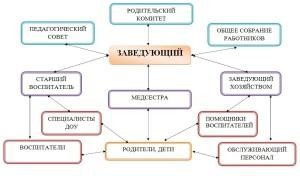 В результате построения такой модели управленческой деятельности в коллективе МБДОУ присутствуют:творчество педагогов;инициатива всех сотрудников;желание сделать жизнь воспитанников интересной и содержательной;желание	в	полной	мере	удовлетворить	запросы	родителей	в воспитании детей.В МБДОУ реализуются следующие функции управленческого цикла:прогнозирование;планирование;организация;регулирование;контроль;педагогический анализ;мотивация.Реализуя функцию планирования, администрация МБДОУ непрерывно устанавливает и конкретизирует цели самой организации и структурных подразделений, определяет средства их достижения, сроки, последовательность их реализации, распределяет ресурсы.В МБДОУ «Детский сад №146» г.о. Самара осуществляются различные виды планирования. Функция организации в учреждении предполагает распределение работы среди персонала, группировку задач в логические блоки, создание новых подразделений и координацию их работы.В дошкольном учреждении за каждым из звеньев управления чётко закреплён объём полномочий. Полномочия вышестоящего звена управления частично повторяют низшее звено (принцип единства подчинения).Административный контроль существует на диагностической основе. Основным условием демократизации управленческой деятельности является гласность контроля.В учреждении применяются следующие виды контроля:административный;оперативный;предупредительный;тематический;взаимоконтроль;фронтальный;самоанализ.Используя мотивационный ресурс управления, администрация МБДОУ побуждает работников к достижению поставленных целей. Управление МБДОУ осуществляется в соответствии с Федеральным законом «Об образовании в Российской Федерации» на основе принципов единого начала и самоуправления. Руководство деятельностью учреждением осуществляет заведующий МБДОУ.Заведующий осуществляет непосредственное руководство детским садом и несет ответственность за деятельность учреждения.МБДОУ "Детский сад № 146" г. о. Самара зарегистрировано и функционирует в соответствии с нормативными документами в сфере образования Российской Федерации. Структура и механизм управления определяет его стабильное функционирование. Демократизация системы управления способствует развитию инициативы участников образовательного процесса (педагогов, родителей (законных представителей) и непосредственно воспитанников).ОЦЕНКА СОДЕРЖАНИЯ И КАЧЕСТВА ПОДГОТОВКИ.В целях обеспечения комплексного подхода к оценке итоговых и промежуточных результатов освоения основной общеобразовательной программы в течение учебного года воспитателями всех возрастных групп проводилась педагогическая диагностика/форма проведения - длительное наблюдение с фиксацией показателей/. Результаты педагогической диагностики дают нам возможность скорректировать план действий по решению образовательных задач с точки зрения индивидуального подхода к каждому ребенку и оптимизации работы с группой детей.В соответствии с годовым планом педагогом-психологом проводилось исследование функциональной готовности к школе воспитанников старшей и подготовительной группы. Инструментарием диагностических исследований использовалась методика матрицы Равена и методика А.Керна – И. Йерасика. В исследовании приняли участие 66 человек.По результатам обследования все выпускники готовы к обучению в школе.Количество выпускников из ДОУ составило 66 человек.В 2020 году воспитанники МБДОУ «Детский сад №146» г. о. Самара принимали участие в различных конкурсах муниципального уровня.В целях обеспечения комплексного подхода к оценке итоговых и промежуточных результатов освоения основной общеобразовательной программы, проведен мониторинг освоения основной общеобразовательной программы по образовательным областям.Анализ результатов показал, что уровень овладения детьми необходимыми знаниями, навыками и умениями по всем образовательным областям соответствует возрасту. Хорошие результаты достигнуты благодаря использованию в работе методов, способствующих развитию самостоятельности, познавательных интересов детей, созданию проблемно-поисковых ситуаций и обогащению предметно-развивающей среды. По итогам мониторинга программный материал усвоен детьми всех возрастных групп по всем разделам программы на среднем – высоком уровне (в зависимости от раздела программы и возрастной группы).Результаты освоения детьми программы по высокому и среднему уровнюВывод: на конец учебного года 87% детей  имеют средний уровень и возрастную норму развития и 19% из них имеют высокий уровень развития	(выше	возрастной	нормы).	Основная	общеобразовательная программа дошкольного образования ДОУ реализуется в полном объеме. Распределение детей подготовительных групп по уровням готовности к школе, на конец 2019-2020 учебного года: выше среднего высокий - 45,5%, средний уровень - 54,5%; ниже среднего-0%; низкий -0%.Вывод: 100% детей подготовительных групп готовы к обучению в школе, нет детей с низким уровнем развития.ОЦЕНКА ОРГАНИЗАЦИИ ОБРАЗОВАТЕЛЬНОГО ПРОЦЕССАОбразовательный процесс в дошкольном учреждении организован и осуществляется в соответствии с учебным планом, который составлен согласно требованиям нормативных документов Министерства образования и    науки    к    организации    дошкольного    образования    и    воспитания,«Санитарно-эпидемиологических правил и нормативов и    утверждѐн напедагогическом совете. Образовательная деятельность организуется с 1 сентября по 31 мая. С 1 января по 09 января предусмотрены каникулы.Организация деятельности взрослых и детей по реализации и освоению ООП осуществлялась в двух основных моделях организации образовательного процесса – совместной деятельности взрослого и детей и самостоятельной деятельности детей.Решение образовательных задач в рамках первой модели – совместной деятельности взрослого и детей - осуществляется как в виде образовательной деятельности (не сопряженной с одновременным выполнением педагогами функций по присмотру и уходу за детьми), так и в виде образовательной деятельности, осуществляемой в ходе режимных моментов (решение образовательных задач сопряжено с одновременным выполнением функций по присмотру и уходу за детьми – утренним приемом детей, прогулкой, подготовкой ко сну, организацией питания и др.).Образовательная деятельность реализуется через организацию различных видов детской деятельности (игровой, двигательной, познавательно-исследовательской, коммуникативной, конструирования, музыкальной, изобразительной, восприятия художественной литературы, самообслуживания) или их интеграцию с использованием разнообразных форм и методов работы, выбор которых осуществляется педагогами самостоятельно в зависимости от контингента детей, уровня освоения Программы и решения конкретных образовательных задач.Количество и продолжительность образовательной деятельности, включая реализацию дополнительных образовательных программ, устанавливаются в соответствии с санитарно-гигиеническими нормами и требованиями, регламентируются учебным планом.Недельная образовательная нагрузка составляет:в младшей группе (3 – 4 года) – 2 часа 45 мин. в неделю, продолжительность образовательной деятельности 15 минут;в средней группе (4 – 5 лет) – 3 часа 40 мин. в неделю, продолжительность образовательной деятельности 20 минут; в старшей группе (5 – 6 лет) - 6 часов 15 мин. в неделю, продолжительность образовательной деятельности 25 минут;в подготовительной группе (6 – 7 лет) – 8 часов 30 мин. в неделю, продолжительность образовательной деятельности 30 минут.При составлении расписания образовательной деятельности соблюдены перерывы продолжительностью не менее 10 минут, предусмотрено время для физкультурных минуток, двигательных пауз.В комплексы педагоги включают корригирующие упражнения на укрепление осанки, зрения, плоскостопия, дыхательные упражнения.В муниципальном бюджетном дошкольном образовательном учреждении «Детский сад №146» городского округа Самара дополнительно реализуются парциальные программы и педагогические технологии дошкольного образования по следующим направлениям: «Музыкальные шедевры» О.П. Радынова.Цель: формирование основ музыкальной культуры у детей дошкольного возраста, развитие творческих способностей в разных видах музыкальной деятельности. Автор предлагает четкую систему работы на основе использования произведений искусства, подлинных образцов мировой музыкальной классики.	Программа художественного воспитания, обучения и развития детей 2- 7лет «Цветные ладошки» И.А. Лыкова.Цель: формирование эстетического отношения и художественных способностей в изобразительной деятельности«Юный эколог» С.Н. Николаева.Цель: формирование у ребѐнка осознанно-правильного отношения к природным явлениям и объектам, которые окружают его.	«Программа по развитию речи в детском саду» О.С. Ушакова. Цель: развитие речи дошкольников.«Основы безопасности детей дошкольного возраста» Н.Н. Авдеева, О.Л. Князева, Р.Б. Стеркина.Цель: формирование у ребенка навыков разумного поведения; необходимость научить адекватно вести себя в опасных ситуациях дома и на улице, в городском транспорте, при общении с незнакомыми людьми, взаимодействии с пожароопасными и другими предметами, животными и ядовитыми растениями; способствовать становлению основ экологической культуры, приобщению к здоровому образу жизни.	«Физическая культура в дошкольном детстве» Н.В. Полтавцева, Н.А. Гордова.Цель: приобщение дошкольников к физической культуре как части общечеловеческой культуры, включающей в себя опыт рационального выполнения упражнений.«Ознакомление дошкольников с окружающей и социальной действительностью», Н.В. Алѐшина.Цель: ознакомление детей с окружающим их миром, с обществом.Расписание образовательной деятельности с воспитанниками МБДОУ «Детский сад №146» г.о. СамараВ основе образовательного процесса в Бюджетном учреждении лежит взаимодействие педагогических работников, администрации и родителей (законных представителей) воспитанников. Основными участниками образовательного процесса являются воспитанники, родители воспитанников, педагоги.Основные формы организации образовательного процесса:совместная деятельность педагогов и воспитанников в рамках организованной образовательной деятельности по освоению основной общеобразовательной программы (образовательная деятельность (ОД), игровая деятельность, культурные практики, прогулки, режимные моменты)самостоятельная деятельность воспитанников под наблюдением педагогического работника (игровая деятельность, культурно-гигиенические процедуры)Продолжительность совместной образовательной деятельности соответствует СанПиН 1.2.3685-21 и составляет:во вторых младших группах с детьми от 3 до 4 лет – до 15 мин;в средних группах с детьми от 4 до 5 лет – до 20 мин;в старших группах с детьми от 5 до 6 лет – до 25 мин;в подготовительных группах с детьми 6 – 7 лет – 30 мин.В структуре образовательной среды мы придаём большое значение взаимодействию участников образовательного процесса. Особенностью организации образовательного процесса в 2020 году стал режим  самоизоляции в связи с распространением новой коронавирусной инфекции.С апреля 2020 года в Бюджетном учреждении для освоения основной образовательной программы дошкольного образования (ООП) и адаптированных основных образовательных программ дошкольного образования для детей с ОВЗ (АОП) в условиях самоизоляции было предусмотрено проведение занятий в двух форматах – онлайн и предоставление записи занятий на официальном сайте детского сада (http://детсад146.ru/)  и на имеющихся ресурсах (облачные сервисы Яндекс, Mail, Google, YouTube). Право выбора предоставлялось родителям (законным представителям) исходя из имеющихся условий для участия их детей в занятиях.Для качественной организации родителями привычного режима для детей специалистами детского сада систематически проводились консультации, оказывалась методическая помощь и по возможности техническая. Данные мониторинга посещения и количества просмотров занятий в записи по всем образовательным областям свидетельствует о достаточной вовлеченности и понимании родителями ответственности за качество образования своих детей. 	Чтобы не допустить распространения коронавирусной инфекции, администрация Бюджетного учреждения ввела в 2020 году дополнительные ограничительные и профилактические меры в соответствии с СП 3.1/2.4.3598-20:требование о заключении врача об отсутствии медицинских ежедневный усиленный фильтр воспитанников и работников – термометрию с помощью бесконтактных термометров и опрос на наличие признаков инфекционных заболеваний. Лица с признаками инфекционных заболеваний изолируются, а детский сад уведомляет территориальный орган Роспотребнадзора;еженедельную генеральную уборку с применением дезинфицирующих средств, разведенных в концентрациях по вирусному режиму;ежедневную влажную уборку с обработкой всех контактных поверхностей, игрушек и оборудования дезинфицирующими средствами;дезинфекцию посуды, столовых приборов после каждого использования;бактерицидные установки в групповых помещениях;частое проветривание групповых комнат в отсутствие воспитанников;проведение занятий в помещениях групповой ячейки или на открытом воздухе отдельно от других групп;проведение занятий в музыкально-спортвном зале, кабинете учителя-логопеда с обязательным перерывом не менее 45 минут для проведения влажной уборки с применением дезинфицирующих средств и обработки помещений бактерицидными излучателями противопоказаний для пребывания в детском саду ребенка, который переболел или контактировал с больным COVID-19.Несмотря на ограничительные мероприятия, педагоги стремились к полной реализации образовательной программы, и проводили онлайн-занятия ежедневно в соответствии с учебным планом и сеткой ОД. Характер образовательного процесса зависит от личностных и профессиональных качеств педагогических работников, индивидуальных и возрастных особенностей детей и педагогической культуры родителей. Во всей этой системе ключевую роль играет педагог. Поэтому при составлении образа эффективного педагога мы ориентировались на профессионально-педагогические способности.В сложной системе взаимодействия участников педагогического процесса помогают постоянно действующие в детском саду семинары- практикумы, которые проводятся по наиболее актуальным и проблемным вопросам.Коллектив МБДОУ в течение учебного года работал в тесном контакте с родителями воспитанников. Работа с родителями поднялась на новый уровень, что позволило вовлечь родителей в педагогический процесс. Педагоги ДОУ в течение года искали новые эффективные формы сотрудничества с родителями. Пропаганда педагогических знаний средиродителей дошкольников ведется через систему наглядной агитации. В каждой группе оформлены уголки для родителей, где помещаются консультации по всем образовательным областям, по вопросам оздоровления детского организма. По вопросам сохранения и укрепления здоровья детей выпускаются «Листы здоровья» старшей медсестрой. Оформлен специальный уголок «Советы доктора Айболита», где родители воспитанников могут получить всю интересующую их информацию по вопросам оздоровления дошкольников.В течение года заведующим МБДОУ, медицинским работником, педагогом – психологом, воспитателями проводятся индивидуальные консультации для родителей.Кроме традиционных родительских собраний и консультаций особый интерес вызвало анкетирование родителей по волнующим их вопросам. Эти действенные формы работы способствовали тому, что родители становились не сторонними наблюдателями, а активными участниками педагогического процесса. В течение года были организованы выставки совместного творчества детей и их родителей «Самара глазами детей»,«Осенний калейдоскоп», «Зимушка-Зима», «Лучшая новогодняя игрушка», «Весёлая Масленица!», « Наши защитники», «Весенняя капель»,«Самара космическая».Родители с удовольствием участвуют в таких формах работы, которые вызывают интерес как у детей, так и у них самих.В своей работе с родителями мы стараемся шире использовать, как традиционные, так и нетрадиционные формы работы: Дни открытых дверей, папки – передвижки, постоянно действующие информационные стенды:«Дошкольный университет для родителей», «Скоро в школу», «Безопасное колесо» /по профилактике детского дорожно-транспортного травматизма/, «Уголок пожарной безопасности».Таким образом, открытость в работе дошкольного образовательного учреждения, постоянное участие в жизни детского сада позволило сплотить наших воспитанников довольны работой МБДОУ, о чем свидетельствуют родителей между собой, создать доверительную обстановку в группах. Мнение родителей не остается без внимания. Родители результаты анкетирования – 96% родителей удовлетворены работой педагогов МБДОУ«Детский сад №146» г. о. Самара. Необходимо привлекать родителей к сотрудничеству по вопросам физического воспитания детей, получить их поддержку на активное использование в работе с дошкольниками новейших здоровье сберегающих технологий.ОЦЕНКА ВОСТРЕБОВАННОСТИ ВЫПУСКНИКОВВ настоящее время необходимость организованной деятельности по преемственности дошкольного и начального общего образования назрела в связи с модернизацией Российского образования, а именно в соответствии с ФГОС ДО, который предполагает, что у дошкольника при поступлении в 1 класс должны быть сформированы целевые ориентиры, которые выступают основаниями для преемственности дошкольного и начального общего образования:- ребёнок овладевает основными культурными способами деятельности, проявляет инициативу и самостоятельность в разных видах деятельности – игре, общении, конструировании и др.; способен выбирать себе род занятий, участников по совместной деятельности;- ребёнок обладает установкой положительного отношения к миру, другим людям и самому себе, обладает чувством собственного достоинства; активно взаимодействует со сверстниками и взрослыми, участвует в совместных играх. Способен договариваться, учитывать интересы и чувства других, сопереживать неудачам и радоваться успехам других, адекватно проявляет свои чувства, в том числе чувство веры в себя, старается разрешать конфликты;ребёнок обладает развитым воображением, которое реализуется в разных видах деятельности, и, прежде всего, в игре; ребёнок владеет разными формами и видами игры, различает условную и реальную ситуации, умеет подчиняться разным правилам и социальным нормам;ребёнок достаточно хорошо владеет устной речью, может выражать свои мысли и желания, может использовать речь для выражения своих мыслей, чувств и желаний, построения речевого высказывания в ситуации общения, может выделять звуки в словах, у ребёнка складываются предпосылки грамотности;у ребёнка развита крупная и мелкая моторика; он подвижен, вынослив, владеет основными движениями, может контролировать свои движения и управлять ими;ребёнок способен к волевым усилиям, может следовать социальным нормам поведения и правилам в разных видах деятельности, во взаимоотношениях со взрослыми и сверстниками, может соблюдать правила безопасного поведения и личной гигиены;ребёнок проявляет любознательность, задаёт вопросы взрослым и сверстникам, интересуется причинно-следственными связями, пытается самостоятельно придумывать объяснения явлениям природы и поступкам людей; склонен наблюдать, экспериментировать. Обладает начальными знаниями о себе, о природном и социальном мире, в котором он живёт; знаком с произведениями детской литературы, обладает элементарными представлениями из области живой природы, естествознания, математики, истории и т.п.;способен к принятию собственных решений, опираясь на свои знания и умения в различных видах деятельности.В нашем детском саду содержание программы дошкольного образования направлено на развитие качеств личности, которые определяют становление устойчивого познавательного интереса и успешного обучения в школе. Выпускники МБДОУ «Детский сад №146» г.о. Самара востребованы школами города. Их достижения, а также отзывы родителей об организации образовательного процесса, уровне освоения разделов Программы воспитанниками также способствуют формированию имиджа нашего учреждения.ОЦЕНКА КАЧЕСТВА КАДРОВОГО, УЧЕБНО-МЕТОДИЧЕСКОГО, БИБЛИОТЕЧНО-ИНФОРМАЦИОННОГО ОБЕСПЕЧЕНИЯЭффективность деятельности детского сада самым непосредственным образом связана с организационной культурой образовательного учреждения, которую мы определяем как систему ценностных ориентаций, принимаемых всеми работниками. Деятельность педагога мы рассматриваем как ключевое, определяющее звено во всей этой системе. В МБДОУ большое внимание уделяется модернизации методической службы, одним из приоритетов которой является работа с педагогическим коллективом.В МБДОУ «Детский сад №146» г. о. Самара осуществляют свою деятельность 17 педагогов: 13 воспитателей, старший воспитатель, учитель– логопед, инструктор по физической культуре, музыкальный руководитель.Анализ педагогического состава в Бюджетном учрежденииПо уровню образованияПо стажу работыПо квалификационным категориямПедагоги	муниципального	бюджетного	дошкольного образовательного учреждения «Детский сад №146» городского округа Самара ежегодно принимают активное участие в конкурсах педагогических достижений: «Педагогический марафон», «Фестиваль методических идей»,«Педагогическая симфония», а также в конкурсах методических разработок.В целом, работа педагогического коллектива детского сада отмечается достаточной стабильностью и положительной результативностью.В МБДОУ разработан план-прогноз повышения квалификации и мастерства педагогов:на курсах повышения квалификации в ЦРО, СИПКРО, СФ МГПУ;городских и районных методических объединениях в дистанционном формате.В нашем детском саду организуются педагогические советы, круглые столы, консультации для воспитателей, консультации-практикумы, тренинги сотрудничества взрослых и детей, деловые игры, теоретические семинары, педагогические викторины, выставки-презентации пособий, неделя педагогического мастерства.Работают узкие специалисты: учитель- логопед, два инструктора по физкультуре, музыкальный руководитель.Педагоги объединяют свои усилия с усилиями узких специалистов ДОУ, направленными на наиболее полную реализацию намеченных задач по воспитанию и развитию детей, объективно оценивают свою деятельность, учатся находить творческие приемы в работе коллег и адаптируют их опыт, преобразуют предметно-развивающую образовательную среду групп, осваивают инновационные педагогические технологии, стремятся к созданию в ДОУ единого пространства общения детей, родителей и педагогов.В 2020 году педагоги МБДОУ «Детский сад №146» г.о. Самара посещали курсы повышения квалификации в ЦРО, ЦПО, СИПКРО, а также на базе Поволжского государственного социально-гуманитарного университета. С апреля 2020 года все курсы повышения квалификации проводятся в дистанционной форме. Педагоги МБДОУ прослушали курсы повышения квалификации по следующим темам:- «Организация взаимодействия участников образовательной деятельности» в объеме 36 часов на базе МБОУ ОДПО «ЦРО» г.о. Самара;- «Педагогическое сопровождение деятельности дошкольника» объеме 72 часов на базе МБОУ ОДПО «ЦРО» г.о. Самара;- «Психолого-педагогическое сопровождение семьи, воспитывающей ребенка с ОВЗ» в объеме 36 часов на базе МБОУ ОДПО «ЦРО» г.о. Самара;- «Работа воспитателя ДОУ по формированию у детей интереса к восприятию детской литературы и фольклора» в объеме 36 часов на базе МБОУ ОДПО «ЦРО» г.о. Самара;- «Эпоха цифрового развития: основы цифровой трансформации» в объеме 18 часов ВШГУ РАНХиГС;- «Организация внутренней системы оценки качества дошкольного образования» в объеме 36 часов на базе МБОУ ОДПО «ЦРО» г.о. Самара.В течение 2020 года педагоги муниципального бюджетного дошкольного образовательного учреждения «Детский сад №146» городского округа Самара принимали активное участие в различных мероприятиях.В течение года в практике работы педагогов использовались следующие педагогические технологии: развивающее обучение, метод проектной деятельности, здоровьесберегающие технологии, социоигровые технологии, ИКТ, технология «музейной педагогики», «квест» и «кейс»-технологии, личностно-ориентированная модель воспитания детей и другие. В рамках сетевого взаимодействия обобщенный опыт работы педагогов поиспользованию современных педагогических технологий был представлен на мероприятиях муниципального и регионального уровня.Все педагоги ДОУ постоянно повышают свою профессиональную компетентность. В своей деятельности руководствуются ФГОС дошкольного образования, задачами Основной общеобразовательной программы МБДОУ «Детский сад №146» г.о. Самара.Эффективность соблюдения принципов развития дошкольников была определена диагностическим обследованием уровня овладения необходимыми навыками и умениями по образовательным областям у воспитанников МБДОУ «Детский сад №146» г.о. Самара.Коллектив МБДОУ в течение учебного года работал в тесном контакте с родителями воспитанников. Работа с родителями поднялась на новый уровень, что позволило вовлечь родителей в педагогический процесс. Педагоги ДОУ в течение года искали новые эффективные формы сотрудничества с родителями. Пропаганда педагогических знаний среди родителей дошкольников ведется через систему наглядной агитации. В каждой группе оформлены уголки для родителей, где помещаются консультации по всем образовательным областям, по вопросам оздоровления детского организма. По вопросам сохранения и укрепления здоровья детей выпускаются «Санитарные странички» старшей медсестрой. Оформлен специальный уголок «Советы доктора Айболита», где родители воспитанников могут получить всю интересующую их информацию по вопросам оздоровления дошкольников.В течение года заведующим МБДОУ, медицинским работником, педагогом – психологом, воспитателями проводятся индивидуальные консультации для родителей.Кроме традиционных родительских собраний и консультаций особый интерес вызвало анкетирование родителей по волнующим их вопросам. Эти действенные формы работы способствовали тому, что родители становились не сторонними наблюдателями, а активными участниками педагогического процесса. В течение года были организованы выставки совместного творчества детей и их родителей «Зимний пейзаж», «Лучшая новогодняя игрушка», «Оставайтесь дома!», «Моя Родина - Россия», «Безопасное колесо».Родители с удовольствием участвуют в таких формах работы, которые вызывают интерес как у детей, так и у них самих.В своей работе с родителями мы стараемся шире использовать традиционные и нетрадиционные формы работы: Дни открытых дверей, папки – передвижки, постоянно действующие информационные стенды:«Дошкольный университет для родителей», «Скоро в школу», «Колесо безопасности», «Уголок пожарной безопасности». Таким образом, открытость в работе дошкольного образовательного учреждения, постоянное участие в жизни детского сада позволило сплотить родителей между собой, создать доверительную обстановку в группах. Мнение родителей не остается без внимания.Родители наших воспитанников довольны работой МБДОУ, о чем свидетельствуют результаты анкетирования – 96% родителей удовлетворены работой педагогов муниципального бюджетного дошкольного образовательного учреждения «Детский сад №146» городского округа Самара.В 2021 году планируем привлекать родителей к сотрудничеству по вопросам физического воспитания детей, получить их поддержку на активное использование в работе с дошкольниками новых здоровьесберегающих технологий.Анализ работы муниципального бюджетного дошкольного образовательного учреждения «Детский сад №146» городского округа Самара за 2020 год позволил выявить не только достижения, но и недостатки в работе дошкольного учреждения:необходимо развивать интерес и расширять представления детей о своей семье, городе, стране;необходимо глубже изучить мнение родителей по вопросам оздоровления детей в условиях ДОУ, получить семейную поддержку для активногоиспользования в работе с дошкольниками новейших здоровье сберегающих технологий.В целом, работа педагогического коллектива детского сада отмечается достаточной стабильностью и положительной результативностью.Учебно-методическая оснащённость детского сада позволяет педагогам проводить воспитательно-образовательный процесс на достаточно хорошем уровне. Детский сад располагает учебно-методической литературой для реализации Основной образовательной программы в соответствии с ФГОС ДО по образовательным областям: социально- коммуникативное развитие, познавательное развитие, речевое развитие, художественно-эстетическое развитие, физическое развитие. Имеется достаточно литературы по организации взаимодействия с родителями воспитанников.ОЦЕНКА МАТЕРИАЛЬНО-ТЕХНИЧЕСКОЙ БАЗЫГод постройки МБДОУ детского сада № 146 – 1973.Здание типовое, двухэтажное, отдельно стоящее, рассчитано на 6 групп. Проектная мощность –	198	мест.Адрес: 443029 г.Самара, ул.Ново-Садовая, 194 а.Телефон: 994-81-05.Функционируют 6 групп.Лицензия серия Л 01 №0002681 выдана Министерством образования и науки Самарской области.Регистрационный номер 6978 от 30 ноября 2016 года.Дополнительные образовательные помещения: Музыкально-спортивный зал – 1Методический кабинет – 1 Медицинский кабинет – 1 Процедурный кабинет – 1 Логопункт - 1Материальная база:Музыкальный центр – 1Магнитофон -3 Оргтехника, ксерокс – 5 Телевизор –2Видеомагнитофон -1Пианино – 1Компьютер – 7Проектор – 1Экран – 1Наличие условий для организации прогулок (прогулочные веранды, игровое оборудование участков):Прогулочных участков – 6 шт. Прогулочных веранд –6 шт.Спортивная площадка – 1 шт.Малые архитектурные формы – 26 шт. (песочницы, качели, горки и др.) Реальная мощность наполняемости детей на 01.09.2020 года – 198 детей. Норма детей в МБДОУ «Детский сад №146» г.о. Самара – 198 детей.ОЦЕНКА ФУНКЦИОНИРОВАНИЯ ВНУТРЕННЕЙ СИСТЕМЫ ОЦЕНКИ КАЧЕСТВА ОБРАЗОВАНИЯЦелью организации внутренней системы оценки качества образования является анализ исполнения законодательства в области образования и качественная оценка воспитательно-образовательной деятельности, условийразвивающей среды ДОУ и выполнения комплексного плана контроля для определения факторов и своевременное выявление изменений, влияющих на качество образования в дошкольном образовательном учреждении.Задачи внутренней системы оценки качества образования:получение объективной информации о функционировании и развитии дошкольного образования в ДОУ, тенденциях его изменения и причинах, влияющих на динамику качества образования;организационное и методическое обеспечение сбора, обработки, хранения информации о состоянии и динамике показателей качества образования.предоставление всем участникам образовательного процесса и общественности достоверной информации о качестве образования;принятие обоснованных и своевременных управленческих решений по совершенствованию образования и повышение уровня информированности потребителей образовательных услуг при принятии таких решений;прогнозирование развития образовательной системы ДОУ.Реализация внутренней системы оценки качества образования осуществляется в МБДОУ «Детский сад №146» г.о. Самара на основе основной образовательной программы и годового плана ДОУ, утвержденными приказами заведующей и принятыми на заседаниях педагогических советов.Данные, полученные в результате контрольных мероприятий, отражаются в анализе выполнения годового плана, отчете о результатах самообследования и других отчетных документах ДОУ.По итогам отчетных мероприятий проводятся заседания педагогического совета ДОУ. По окончании учебного года, на основании аналитических справок по итогам контрольных мероприятий, определяется эффективность проведенной работы, сопоставление с нормативнымипоказателями, определяются проблемы, пути их решения и приоритетные задачи ДОУ для реализации в новом учебном году.Контрольную деятельность в учреждении осуществляют за- ведующий, старший воспитатель, заместитель заведующего по АХЧ, медицинская сестра, представители общественности и иные работники, назначенные приказом заведующего.АНАЛИЗ ПОКАЗАТЕЛЕЙ ДЕЯТЕЛЬНОСТИ ОРГАНИЗАЦИИ.Наименование учреждениямуниципальное	бюджетное	дошкольное образовательное учреждение «Детский сад № 146»городского округа СамараДата основания1973 г.Тип ОУдошкольное образовательное учреждениеУчредительмуниципальное образование городской округ Самара. Функции и полномочия учредителяосуществляет Администрация городского округаСамара, находящийся по адресу:443010, г. Самара, ул. Куйбышева,137.Место	нахождения МБДОУ/фактический	и юридический адрес/443029, г. Самара, ул. Ново-Садовая, 194- аТелефон8(846)9948105E-mailmdou146@yandex.ruАдрес сайта в сети Интернетhttp:// detsad146.ruЗаведующий МБДОУНабережных Елена ВикторовнаЛицензия на осуществлениеобразовательной деятельностидействующая: Лицензия серия Л 01 №0002681 выдана Министерством образования и науки Самарской областиРегистрационный номер 6978от 30 ноября 2016 годасрок действия: бессрочнаяРежим работы5-дневная рабочая неделяОбщая длительность рабочего дня – 12 часов (с 7.00 до 19.00)Выходные дни: суббота, воскресенье, праздничные дни.Условия приемаЗачисление ребенка в МБДОУ осуществляется по направлению, выданному по итогам проведенного Департаментом образования автоматизированногораспределения свободных мест.Форма обученияочнаяНормативный срок обучениядошкольное образование (нормативный срок 5 лет)- ФГОС ДО устанавливает требования крезультатам освоения основной образовательной программы дошкольного образования, настоящие целевые ориентиры предполагают формирование у воспитанников дошкольного возраста предпосылок учебной деятельности на этапе завершения имидошкольного образования.Продолжительностьучебного годас 01 сентября по 31 маяЯзык, на которомосуществляется обучениеРусскийУчебный годСредние группаГруппы дошкольного возраста201921%12%202018%10%2019 уч. год2020 уч. годПропуск	однимребенком по болезни8 дней7 днейГруппа здоровья201920201 группа40442 группа1431373 группа1517Всего детей198198ДатапроведенияПолное наименованиемероприятия с указанием статусаКоличествоучастниковРезультатучастия2020январьV	благотворительнаяакция «Рождение добра».5Сертификат участия2020февральГородскойэкологическийФоруме «Зелёнаяпланета - 2020»6Диплом за 1 место,Диплом за 2 место,Сертификат участия2020февральРайонный конкурс рисунков «Весна Победы»5Диплом за 2 место,Сертификат участия2020февральРайонный конкурс рисунков «Весна Победы»5Диплом за 2 место,Сертификат участия2020февральРайонный этапгородского конкурсаколлективныхисследовательскихпроектов «Я узнаюмир»12Сертификат участия2020февральРайонный конкурс чтецов «Весна Победы»7Диплом за 2 место2020мартВсероссийский турнир способностей «РостОК - UnikУМ»25Диплом за 1 место,Диплом за 2 место,Диплом за 3 место2020мартГородская общественная акция «Голоса Победы»9Сертификат участия2020мартГородская акция в рамках социально-значимого проекта «Книга добрых дел»66Сертификатучастия2020апрельВсероссийский конкурс «Весенний калейдоскоп - 20»5Диплом за 1 место2020апрельVIII Международный конкурс «Ты - гений»5Диплом за 1 место2020майОбластной конкурс детского и юношеского творчества «Виват, Победа!22Диплом за 1 место,Диплом за 2 место2020майГородской конкурс поделок «Полицейский Дядя Степа»1Сертификатучастия2020майГородская акция «Поздравляю, желаю…»1Сертификатучастия2020июньГородской фестиваль детского творчества «Росточек»8Сертификатучастия2020июньРайонный конкурс рисунка «Спасибо Вам, что мы войны не знаем!»3Диплом за 1 место,Диплом за 2 место,Диплом за 3 место2020июльII Областная акция «Сердце России»25Сертификатучастия2020августМеждународная акция «Книжка на ладошке»66Сертификатучастия2020сентябрьРайонные соревнования «Веселые старты»12Сертификатучастия2020сентябрьГородской конкурс по профилактике детского дорожно-транспортного травматизма «Безопасное колесо»8Диплом за 3 место2020октябрьГородской фестиваль технического творчества «Технофест» // «День технического творчества»120Сертификатучастия2020ноябрьГородской конкурс рисунков «Мое любимое животное»3Диплом за 3 место2020декабрьГородской конкурс рисунка, посвященный новогодним праздникам3Сертификатучастия2020декабрьГородской конкурс рисунка «Оставайтесь дома!»5СертификатучастияНаправлениядеятельности% освоения программы% освоения программыНаправлениядеятельностиначало годаконец годаФизическое развитие5084Познавательное развитие5688Речевое развитие5082Социально-коммуникативное развитие6292Художественно-эстетическое развитие5688День неделиВозрастная группаВозрастная группаВозрастная группаВозрастная группаВозрастная группаВозрастная группаДень неделиСредняя группа №2Средняя группа №6Старшая группа№1Старшая группа№5Подготовит. к школе группа№3Подготовит. к школе группа№4Понедельник9.00 - 9.209.00 - 9.209.00 - 9.259.00 - 9.259.15 - 9.409.00 - 9.30ПонедельникФизкультураРебенокРисованиеРебенок иРебенок иРисованиеПонедельник(физическая культура)и окружающий мир9.35 – 10.00окружающий мирокружающий мир(художественно-Понедельник9.30 – 9.50(познавательное)Ребенок и(познавательное)(познавательное)эстетическое)ПонедельникРебенок9.30 – 9.50окружающий мир9.50 – 10.1010.00 - 10.209.40 - 10.10Понедельники окружающий мирФизкультура(познавательное)ФизкультураРисованиеРебенок иПонедельник(познавательное)(физическая культура)10.10 – 10.35(физическая(художественно-окружающий мирПонедельникФизкультуракультура)эстетическое)(познавательное)Понедельник(физическая10.20 – 10.4510.35-11.0010.30 – 11.00Понедельниккультура)РисованиеМузыкаФизкультура наПонедельник(художественно-(художественно-прогулкеПонедельникэстетическое)эстетическое)(физическая к.)ПонедельникВторник9.00 – 9.159.00-9.209.05-9.259.00 - 9.259.05 - 9.309.00 - 9.30ВторникФЭМПФизкультураФЭМПФЭМПАппликация/лепкФЭМПВторник(познавательное)(физическая культура)(познавательное)(познавательное)а(познавательное)Вторник10.00-10.159.30 - 9.5010.20 - 10.409.35 – 10.00(художественно-9.40 - 10.10ВторникФизкультура наФЭМПФизкультура наФизкультураэстетическое)Аппликация/лепВторникпрогулке(познавательное)прогулке(физическая10.00 - 10.25каВторник(физическая культура)(физическаякультура)Физкультура(художественно-Вторниккультура)10.10 – 10.30(физическаяэстетическое)ВторникАппликация/лепкакультура)10.30 – 11.00Вторник(художественно-10.40-11.00ФизкультураВторникэстетическое)ФЭМП(физическаяВторник(познавательное)культура )Среда9.00 - 9.15Рисование (художественно- эстетическое) 9.25 - 9.40Музыка (художественно-эстетическое)9.15 - 9.35Рисование (художественно- эстетическое) 9.45 - 10.05Музыка (художественно-эстетическое)9.00 - 9.20Музыка (художественно-эстетическое)9.35 - 9.55Рисование (художественно- эстетическое)9.00 - 9.25Развитие речи (речевое)10.10 – 10.30Музыка (художественно-эстетическое)9.00 - 9.20Развитие речи (речевое) Конструирование иручной труд(познавательное)10.10-10.35Физкультура на прогулке (физическая культура )9.00 - 9.30Развитие речи (речевое) 9.45 - 10.15Конструирование иручной труд (познавательное) 10.30 – 11.00Музыка (художественно- эстетическое)Четверг9.00 – 9.20Развитие речи/Ознакомление с худ. литературой (речевое)9.30 – 9.50Физкультура (физическая культура на прогулке)9.00 – 9.20Физкультура на прогулке(физическая культура на   прогулке) 9.30 – 9.50Развитие речи/Ознакомление с худ. литературой (речевое)9.30 – 9.50Развитие речи/ Ознакомление с худ. литературой (речевое)15.30 – 15.50Физкультура (физическая культура)9.15 - 9.40Конструирование/ Ручной труд (познавательное) 10.10 -10.30Музыка (художественно-эстетическое)15.50 – 16.10ФизкультураРисование (художественно- эстетическое9.00 - 9.30ФЭМП(познавательное) 9.50 – 10.20Физкультура (физическая культура на прогулке) 10.30 – 11.00Рисование (художественно- эстетическое)9.00 - 9.30ФЭМП(познавательное) 9.40 – 10.10Рисование (художественно- эстетическое) 10.20 – 10.50Физкультура (физическая культурана прогулке ) Пятница9.00 - 9.15Аппликация/лепка (художественно- эстетическое)9.25 – 9.40Музыка(художественно- эстетическое)9.00-9.20Музыка (художественно- эстетическое )9.40-10.00Аппликация/лепка (художественно- эстетическое)9.15-9.35Аппликация/лепк а(художественно- эстетическое) 9.45 - 10.05Музыка (художественно-эстетическое)9.00 - 9.25Художественная литература (речевое)9.45-10.05Физкультура на прогулке(физическая культура)9.15 - 9.40Художественная литература (речевое.) 10.05-10.25Музыка (художественно- эстетическое)9.15 - 9.45Художественная литература (речевое.) 10.30-11.00Музыка(художественно- эстетическое)Учебные заведенияКоличество выпускников%МОУ школа № 1393861%МОУ СОШ №1492127%МОУ СОШ №2024%МОУ СОШ №4622%Гимназия «Перспектива»36%Общее количество выпускников 2019 - 2020 учебного года66100%ВсегоВысшееВысшееНезаконченноевысшееНезаконченноевысшееСреднееспециальноеСреднееспециальноеСреднееСреднее17Кол-воПроцентКол-воПроцентКол-воПроцентКол-воПроцент171059--741--1-3 года1-3 года4-5 лет4-5 лет6-10 лет6-10 лет21-25 лет21-25 лет26	лет	и выше26	лет	и вышеКол-во%Кол-во%Кол-во%Кол-во%Кол-во%16212741318423ВсегоВысшая квалификационная категорияВысшая квалификационная категорияI квалификационная категорияI квалификационная категорияНе имеют категориюНе имеют категорию17Кол-воПроцентКол-воПроцентКол-воПроцент171059529212Участие педагогов МБДОУ "Детский сад № 146" г.о. Самарав муниципальных, региональных	проектах в 2020 годуУчастие педагогов МБДОУ "Детский сад № 146" г.о. Самарав муниципальных, региональных	проектах в 2020 годуУчастие педагогов МБДОУ "Детский сад № 146" г.о. Самарав муниципальных, региональных	проектах в 2020 годуУчастие педагогов МБДОУ "Детский сад № 146" г.о. Самарав муниципальных, региональных	проектах в 2020 годуУчастие педагогов МБДОУ "Детский сад № 146" г.о. Самарав муниципальных, региональных	проектах в 2020 годуГодУровеньТема семинара, конференции и др.Кол-во человекРезультат участия2020январьГородской V Благотворительная акция «Рождение добра»17Сертификат участника2020февральГородской обучающий семинар для педагогических работников«Вместе с родителями за безопасность детей на дорогах»1Сертификат участника2020февральГородской конкурс коллективных исследовательских проектов«Я узнаю мир»1 человекСертификат участника2020мартРайонный конкурс «Альбом воинской славы»12 человекДиплом за 2 место2020мартАкция в рамках городского сетевого социально-значимого проекта «Книга добрых дел»«Читаем Книгу добрых дел»13 человекСертификат участника2020майМеждународный педагогический конкурс «Успешные практики в образовании»«Педагогические инновации в образовании»1 человекДиплом за 1 место2020майВсероссийский семинар-практикум«Место музыкального образования в структуре STEM-образования дошкольника»1 человекСертификат участникаБольшой фестиваль дошкольного образования«Воспитатели России»1 человекСертификат участника2020июньРайонный конкурс методических разработок«Живая память России»1 человекДиплом за 2 место2020июньВсероссийская педагогическая конференция «Перспективные технологии и методы в практике современного образования»1 человекСертификат участника2020июльII Областная акция«Сердце России»8 человекСертификат участника2020августМеждународная акция «Книжка на ладошке»13 человекСертификат участника2020октябрьРайонный конкурс на лучший центр по патриотическому воспитанию в группах ДОУ«Лучший патриотический уголок»4 человекаДиплом за 2 место2020ноябрьРегиональный педагогический конкурс«Ярмарка педагогических идей»1 человекДиплом за 1 место2020декабрьРайонный конкурс на лучший образовательный маршрут«Как прекрасен край родной»11 человекДиплом за 1 место№п/пВозрастная группаКоличество1.Средняя группа(от 4 до 5 лет)2(66 детей)2.Старшая группа(от 5 до 6 лет)2(66 детей)3.Подготовительная к школе группа(от 6 до 7 лет)2(66 детей)№п/пНАЗВАНИЕСрокОтветственные1.Фронтальный:«Готовность к учебному году».«Уровень подготовки детей к обучению в школе».VIII IVЗаведующийСт.воспитатель Психолог.2.Тематический:Лучший патриотический уголок ;Организация двигательной активности детей;Дидактические игры по развитию связной речи;X I IIIЗаведующийСт.воспитатель3.Оперативный и систематический:выполнение инструкций по охране жизни и здоровья детей;учебно-воспитательный процесс, уровень освоения программы воспитанниками;результаты медицинских осмотров детей;проведение оздоровительных мероприятий в режиме дня;организация питания;посещаемость детей ДОУ;-выполнение режима дня;выполнение санэпидрежима;-соблюдение здорового психологического климата в коллективе;соблюдение правил внутреннего распорядка, техники безопасности, сохранность имущества;финансово-хозяйственная деятельность, укрепление материальной базы;состояние наглядной агитации по пропаганде педагогических знаний среди родителей ДОУ;проведение родительских собраний;-составление плана воспитательно-образовательной работы с детьми, интеграция видов деятельности;использование методического материала, познавательной литературы, пособий, игр в проведении занятий;готовность воспитателя к рабочему дню .Втечен ие годаЗаведующийСт.воспитатель Ст. м/с.ЗавхозВоспитатели№ п/пПоказателиЕдиница измерения1.Общая численность воспитанников,осваивающих	образовательную программу дошкольного образования, в том числе:1.1В режиме полного дня (8-12 часов)198 человек1.1.1В режиме полного дня (12 часов)198 человек1.1.2В режиме кратковременного пребывания (3-5часов)0 человек1.1.3В семейной дошкольной группе0 человек1.1.4В форме семейного образования с психолого- педагогическим сопровождением на базедошкольной образовательной организации0 человек1.2Общая численность воспитанников в возрасте до3 лет0 человек1.3Общая численность воспитанников в возрасте от3 до 8 лет198 чел./100%1.4Численность/удельный вес численности воспитанников в общей численностивоспитанников, получающих услуги присмотра и ухода:198 чел./ 100%1.4.1В режиме полного дня (8-12 часов)198 чел./100%1.4.2В режиме продленного дня (12-14 часов)0 человек/%1.4.3В режиме круглосуточного пребывания0 человек/%1.5Численность/удельный вес численности воспитанников с	ограниченнымивозможностями здоровья в общей численностивоспитанников, получающих услуги:0 чел/%1.5.1По коррекции недостатков в физическом и (или)психическом развитии0 чел./ %1.5.2По освоению образовательной программыдошкольного образования0 чел./ %1.5.3По присмотру и уходу0 чел./ %1.6Средний показатель пропущенных дней при посещении дошкольной образовательнойорганизации по болезни на одного воспитанника7 дней1.7Общая численность педагогических работников,в том числе:17 человек1.7.1Численность/удельный вес численностипедагогических работников, имеющих высшее образование10 человек/59%1.7.2Численность/удельный вес численностипедагогических работников, имеющих высшее10 человек/59%образование педагогической направленности(профиля)1.7.3Численность/удельный вес численностипедагогических работников, имеющих среднее профессиональное образование7 человека/41%1.7.4Численность/удельный вес численностипедагогических работников, имеющих среднее профессиональное образование педагогической направленности (профиля)7 человек/41%1.8Численность/удельный вес численности педагогических работников, которым по результатам аттестации присвоенаквалификационная категория, в общейчисленности педагогических работников, в том числе:15 человек/88%1.8.1Высшая10 человек/59%1.8.2Первая5 человек/29%1.9Численность/удельный вес численностипедагогических работников в общей численности педагогических работников, педагогическийстаж работы которых составляет:17 человек/100%1.9.1До 5 лет3 человека/18%1.9.2Свыше 20 лет7 человека/41%1.10Численность/удельный вес численностипедагогических работников в общей численности педагогических работников в возрасте до 30 лет0 человек/0%1.11Численность/удельный вес численностипедагогических работников в общей численности педагогических работников в возрасте от 55 лет0 человек/0%1.12Численность/удельный вес численности педагогических и административно-хозяйственных работников, прошедших за последние 5 лет повышениеквалификации/профессиональнуюпереподготовку по профилю педагогической деятельности или иной осуществляемой в образовательной организации деятельности, в общей численности педагогических иадминистративно-хозяйственных работников17 человек/100%1.13Численность/удельный вес численности педагогических и административно- хозяйственных работников, прошедшихповышение квалификации по применению в образовательном процессе федеральныхгосударственных образовательных стандартов в общей численности педагогических и17 человек/100%административно-хозяйственных работников1.14Соотношение «педагогический работник/воспитанник» в дошкольнойобразовательной организации17 человек/198человек1.15Наличие в образовательной организацииследующих педагогических работников:1.15.1Музыкального руководителяда1.15.2Инструктора по физической культуреда1.15.3Учителя-логопедада1.15.4Логопеданет1.15.5Учителя- дефектологанет1.15.6Педагога-психологанет2.Инфраструктура2.1Общая площадь помещений, в которыхосуществляется образовательная деятельность, в расчете на одного воспитанника2 кв.м.2.2Площадь помещений для организациидополнительных видов деятельности воспитанников8 кв.м.2.3Наличие физкультурного залада2.4Наличие музыкального залада2.5Наличие прогулочных площадок,обеспечивающих физическую активность и разнообразную игровую деятельность воспитанников на прогулкеда